K9R142/1X2S4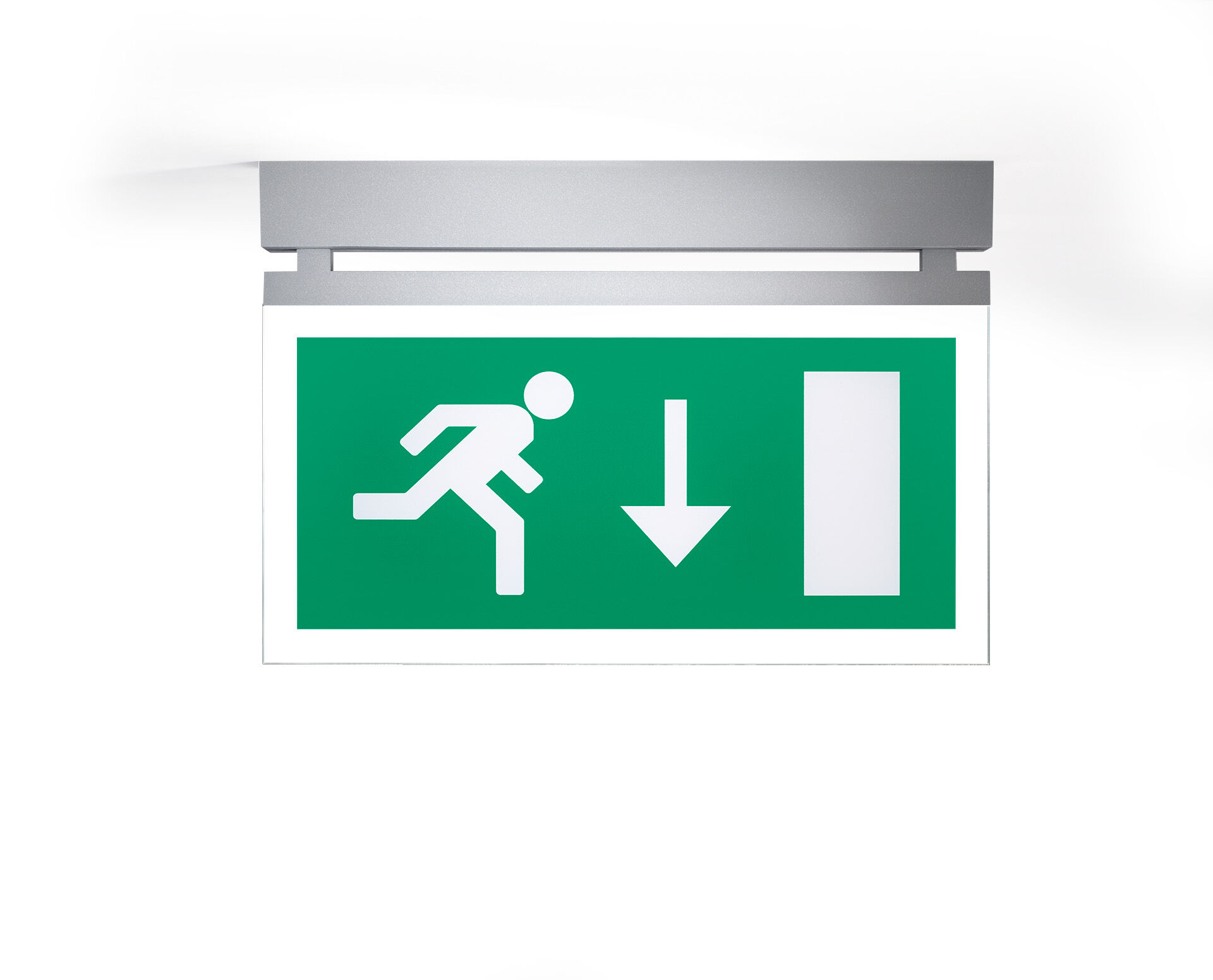 Diseño minimalista alumbrado de emergencia grande señalización (f) por un y ambos lados. Montaje adosado.Luminaria autónoma (contiene batería).Dimensiones: 324 mm x 26 mm x 63 mm.Carcasa zamak con recubrimiento en polvo, apertura sin tornillos, conexión eléctrica automática, terminales de cable sin tornillos (hasta 2.5mm²). Placa de señalización con lados iluminados.Lumen emergencia: 80 lm.Consumo de energía: 2.4 W.Tensión: 220-230V.La distancia de visualización del pictograma es 26 m.Autonomia: 60 minutos. La luminaria indica datos de la lámpara, fecha y tipo de batería, según la norma EN 60598-2.22.Batería: 4 x NiMh 1,2V 1,1Ah.Test de funcionamiento semanal automático, test de duración de batería cada 13 semanas, según la norma EN 50172 y EN 62034. Control remoto del modo de emergencia / reposo mediante contacto de entrada.Modo permanente/no permanente seleccionable, preestablecido para la mayoría de las aplicaciones.Clase de aislamiento: clase II.Zamak con recubrimiento en polvo carcasa, RAL9006 - aluminio blanco (texturizado).Grado de protección IP: IP42.Grado de protección IK: IK04.Comprobación del filamento: 850°C.5 años de garantía en luminarias, fuente de luz, controlador y la batería.Certificaciones: CE, ENEC.La luminaria ha sido desarrollada y producida según la norma EN 60598-1 en una empresa certificada ISO 9001 e ISO 14001.